Publicado en  el 04/02/2016 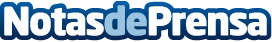 El Defensor del Pueblo pide límites en el cobro de comisiones en cajerosA pesar de la norma que el Ministerio de Economía estableció el 1 de enero, no se ha fijado ninguna limitación por el uso de cajeros automáticos de otras entidades bancarias. El Defensor del Pueblo considera necesario que los bancos proporcionen información clara y precisa de las comisiones que permita a los clientes decidir qué cajero utilizar y saber lo que su entidad le repercutirá.Datos de contacto:Nota de prensa publicada en: https://www.notasdeprensa.es/el-defensor-del-pueblo-pide-limites-en-el Categorias: Finanzas Otras Industrias http://www.notasdeprensa.es